FORMULÁRIO DE MATRÍCULA PARA ALUNO ESPECIALData da solicitação:____/____/____* RESOLUÇÃO 1481. Art 13. Parágrafo único. Estudantes especiais poderão cursar no PPGMTSP até vinte e cinco por centro (25%) do número total de créditos exigidos (quatro créditos para o Mestrado e seis créditos para o Doutorado), no intervalo de cinco anos, sendo esses créditos passíveis de aproveitamento, segundo o Art. 36 deste Regulamento._______________________________Assinatura do(a) candidato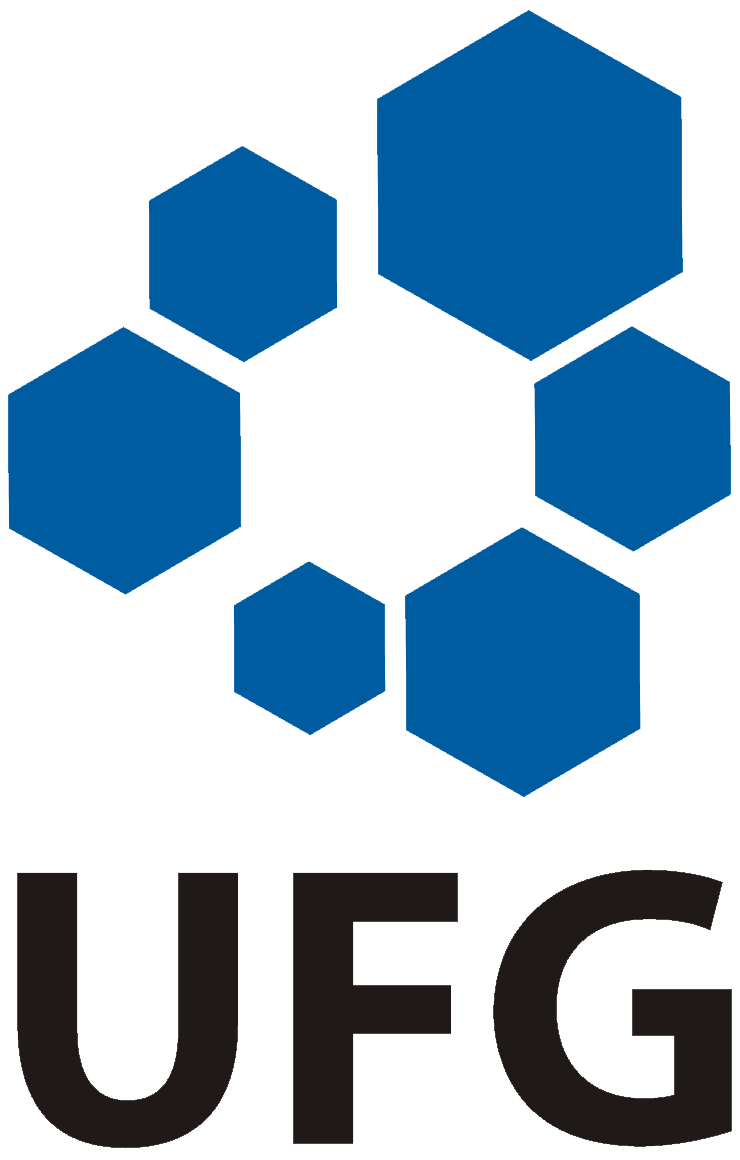 UNIVERSIDADE FEDERAL DE GOIÁSINSTITUTO DE PATOLOGIA TROPICAL E SAÚDE PÚBLICAPROGRAMA DE PÓS-GRADUAÇÃO EM MEDICINA TROPICAL E SAÚDE PÚBLICARua 235, S/N- Setor Universitário - Goiânia-GO - CEP 74605-050Fone (62) 3209.6362 – 3209.6102 - FAX (62) 3209.6363E-mail: ppgmtsp.iptsp@ufg.br INFORMAÇÕES PESSOAISINFORMAÇÕES PESSOAISINFORMAÇÕES PESSOAIS Nome: Nome: Nome: CPF:                                               RG:                       Órgão expedidor:               UF: RG:                       Órgão expedidor:               UF: Data de nascimento:    /      /  Nacionalidade: Nacionalidade: Endereço completo:                                                                      CEP: Endereço completo:                                                                      CEP: Endereço completo:                                                                      CEP: CEP: CEP: CEP: Telefone: Telefone: E-mail: Filiação – Mãe: Filiação – Mãe: Filiação – Mãe: Filiação – Pai: Filiação – Pai: Filiação – Pai: Link do Lattes: Link do Lattes: Link do Lattes: ORCID: ORCID: ORCID:FORMAÇÃOFORMAÇÃO Nível: Graduação (    )     Mestrado (    )      Doutorado (    )    Nível: Graduação (    )     Mestrado (    )      Doutorado (    )    Curso/PPG:  Curso/PPG:  Instituição:  Instituição:  Data de início:  Data de término: DISCIPLINA(S)DISCIPLINA(S) Nome da Disciplina:    Nome da Disciplina:    Professor Responsável:  Professor Responsável:  Subárea de Concnetração: Subárea de Concnetração: Data de início:  Data de término: 